Republic of the Philippines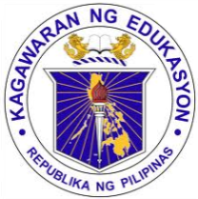 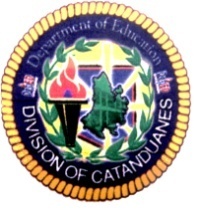 Department of EducationRegion V (Bicol)                        DIVISION OF CATANDUANESVirac, CatanduanesLesson Plan in Mathematics 5FIRST GRADING PERIODLesson 24: Showing that Multiplying a Fraction by Its Reciprocal is Equal to 1.Week 8Objective:Shows that multiplying a fraction by its reciprocal is equal to 1.Prerequisite Concepts and SkillsBasic Multiplication FactsMultiplication of FractionMaterials:Multiplication Window CardsReferences:	K to 12 Mathematics Grade 5 Curriculum (M5NS-Ih-94);  Mathematics in Everyday Life 6  pp. 98-99Instructional Procedure:Preliminary ActivitiesDrill Game: Name 1 as a Fraction:1.Form 4 groups with equal number of members.2. The teacher says,” Name 1 as a fraction.”3. This is a relay. Each pupil is allowed to give only one fraction.4. At the “Go” signal, pupil who goes to eh board to writ his/her answertaps the next pupil who goes to the board to write his/her answer. This goes on until every member has written his/her answer.5. The group who finishes ReviewMultiplying fraction and mixed numbersMotivationDo you love to exchange gifts?Do you believe in give and take?  Why?Developmental ActivitiesPresentationStudy the multiplication equations.What do you notice?Set A	3  x4  =  12		5  x  6  =  30		4   3	    12		6      5	    30Set A	2  x1  =  1		52  x  1  =  1		2			         52	Ask: What do you notice?		     In each multiplication equation, what is the product of two numbers?		     What do you call these two numbers?Performing the ActivitiesLead the pupils to give the reciprocal of the following fractions.What is the reciprocal of the following fractions?Find the product of two numbers.3			4		99			7		155			11		1310			7		9Processing the ActivitiesHow did you get the reciprocal of each fraction?What is the product of the reciprocals?Remember: If the product of two number is 1, each number is the multiplicative inverse or reciprocal of the other.For each number or fraction there is only one reciprocal.  A number cannot have two or more reciprocals.Reinforcing the Concept and SkillGive the reciprocal of the following numbers then multiply.21		2)   3		3)   5		4)  8		5)  11				      6		     20Summarizing the LessonWhat is the product of multiplying a fraction and its reciprocal?Applying to New and Other SituationsMake the sentence true.6 x ______ = 1                  8    1x  ______=1                                               10AssessmentUse flash cards.Look at the number pairs, say “Yes” if they are reciprocals and “No” if they are not. If they are reciprocal, find its product. 3   ,   4	2)    1  ,  5	3)   3  ,   9	 4)    7   ,  10		5)   5  ,  74		       5		      9	  3	        10      7		      6Home ActivityRemediation	Give the reciprocals of the following fractions then multiply.17		2)  5		3)   11		4)  7		5)  21		19		      20		      13		     21		     30EnrichmentCopy the number pairs.  If each number in the pair is the multiplicative inverse of the other, multiply.  If they are not, find the reciprocal of each number then multiply..1  , 6	2)  18, 17		3)   4  ,  5		4)  7  ,  7		5) 21  , 21   6		          18		         5						  16)   1  , 8	   7)  4  ,  5		8)   12  ,  1		9)  4  ,  5		10) 12  ,  1      8		        7     7		       1			     5	1		 1